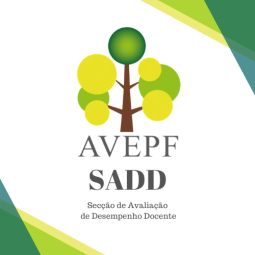 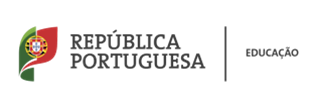 PARECER SOBRE OS RELATÓRIOS DE AUTOAVALIAÇÃOIDENTIFICAÇÃO DO AVALIADOR INTERNOIDENTIFICAÇÃO DO AVALIADODATA :  _______________________________________O/A AVALIADOR/A:__________________________________NOME:NOME:AVEPFAgrupamento Vertical de Escolas de Paços de FerreiraESCALÃO:GRUPO DE RECRUTAMENTO: CONDIÇÕES DE AVALIAÇÃO – Ano Letivo 2022/22RELATÓRIOS DE AUTO AVALIAÇÃO:FORMAÇÃO REALIZADA – HorasANO LETIVO: (um por linha)PARECER DESCRITIVO: artigo 16.º Decreto lei 26 / 2012, de 21 de fevereiro